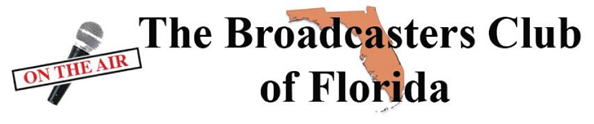 Membership DuesDues are $20 per person or $ 30.00 dual membership (spouse or partner) and $100.00 for companies (6 members). Dues are payable prior to the season program start each October.   Company memberships are allowed 1 Creative Works URL only. Contact Us   broadcastersclub@gmail.comFor company memberships, please add your six (6) member names above the Business History box.Name____________________________________________________Address__________________________________________________City_______________________ State_______     Zip___________________Phone____________________ Cell Phone___________________Email_____________________________________________________Dual Membership [  ]Check Box if Same Contact Information as Above Member.Name____________________________________________________Address__________________________________________________City_______________________ State_______     Zip___________________Phone____________________ Cell Phone___________________Email_____________________________________________________Creative Works Linking [   ]    Yes add my URL[   ]   No Thank You[   ]   Maybe LaterCreative Works URL ___________________________________________________Business AddressCompany________________________________________________Address__________________________________________________City__________________ State_________   Zip__________________Company MembersBrief Broadcast or Company History  (Your bio or resume can be submitted instead)Check made payable to:  Broadcasters Club of FloridaSend your Application to  Broadcasters Club of Florida -- 5031 Faberge Pl -- Sarasota, FL 34233